Domáce úlohy vecné učenie od 25.1. do 29.1. 2021VI.BVypracoval: Mgr. Ján HvozdíkPL - STAROSTLIVOSŤ O ZDRAVIE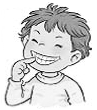 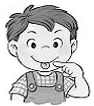 MENO: ______________________1.  SPOJ  HLAVNÉ  ČASTI  ĽUDSKÉHO  TELA.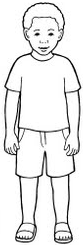 2.  NAPÍŠ, ČO POMENÚVA  OBRÁZOK.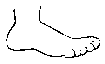 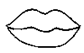 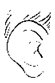 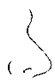 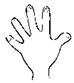 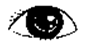 3.  ČO  ŤA  BOLÍ, KEĎ  IDEŠ  K  LEKÁROVI  NA  OBRÁZKU: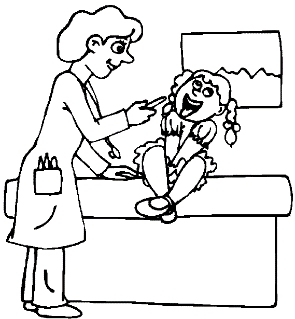 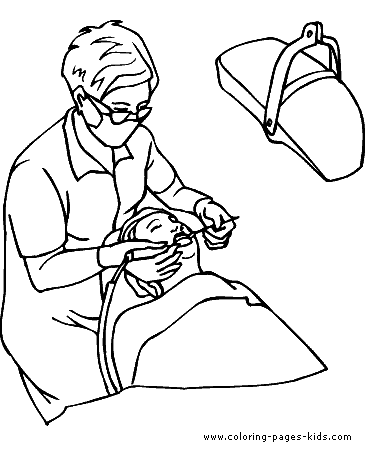 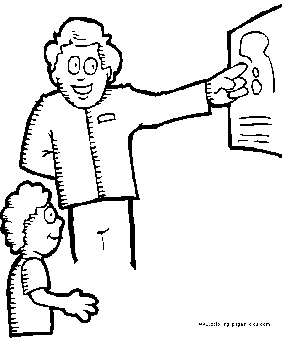 4.  VYFARBI  JEDLO,  KTORÉ  PROSPIEVA  TVOJMU ZDRAVIU.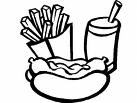 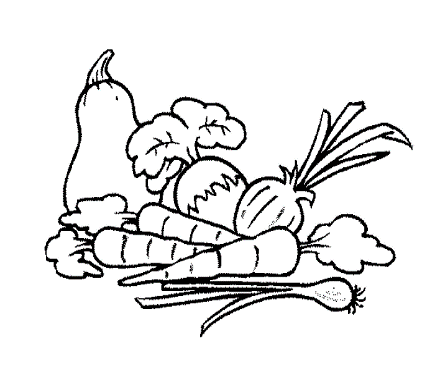 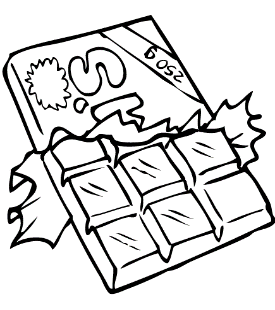 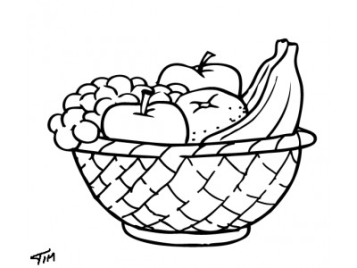 Spoj čiarou rovnaké domáce zvieratko. 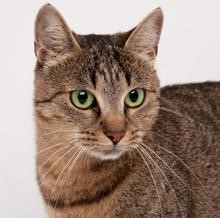 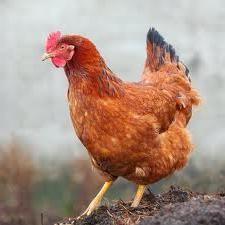 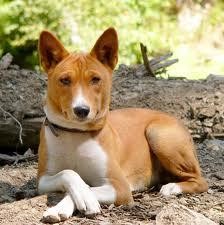 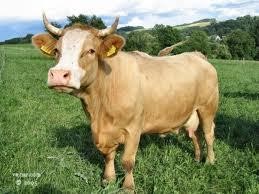 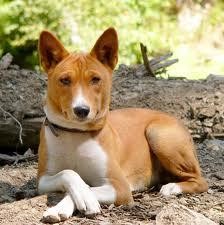 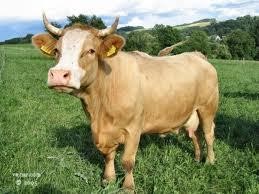 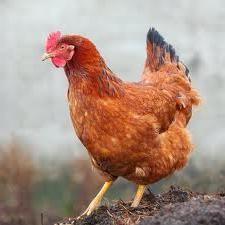 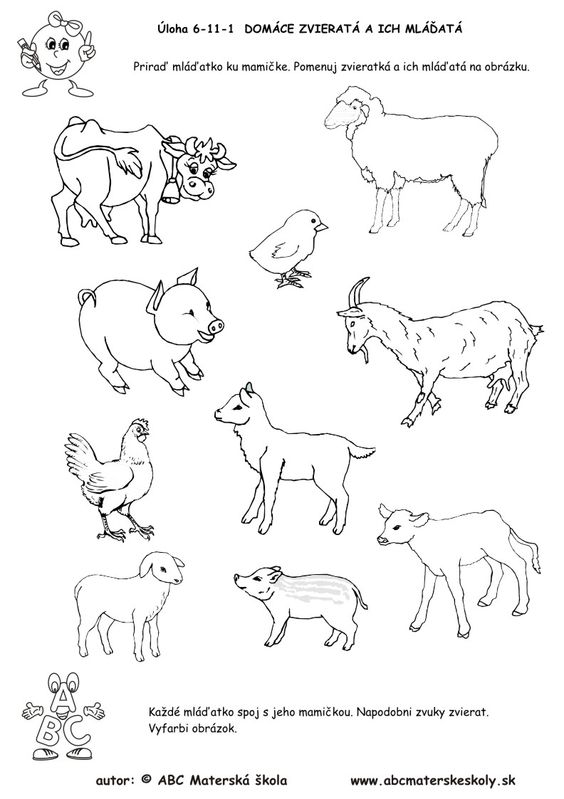 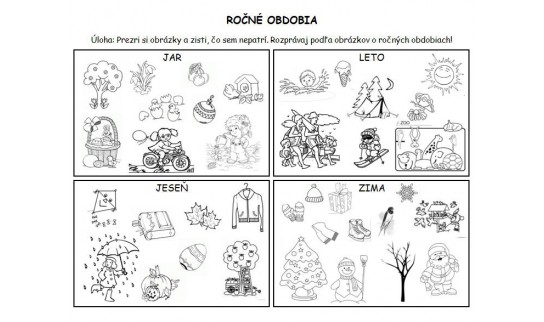 